Для активации Windows после прохождения мастера первоначальной настройки необходимо сделать следующее:1. подключиться к сети Wi-Fi2. в окне поиска набрать "активация" и нажать Enter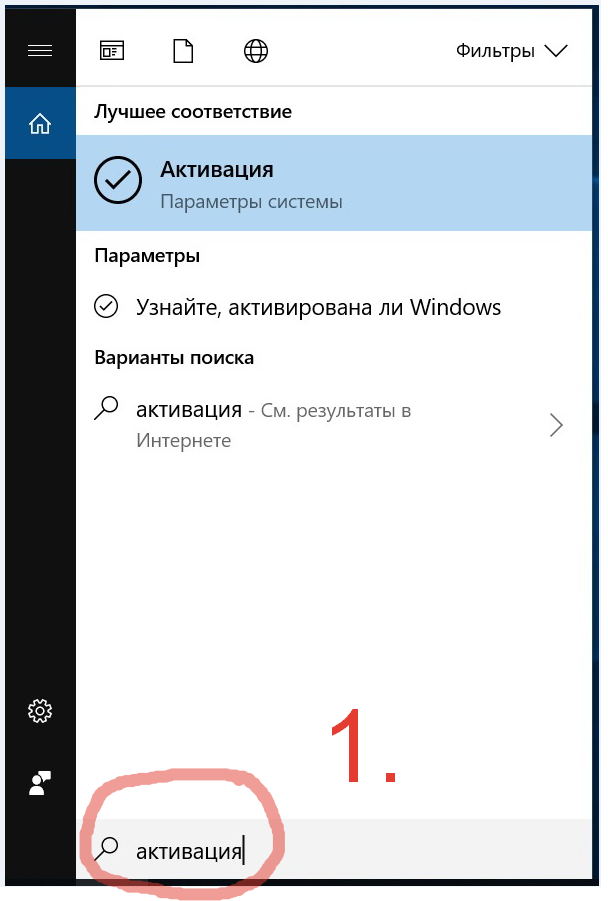 3. в окне "активация" нажать "устранение неполадок"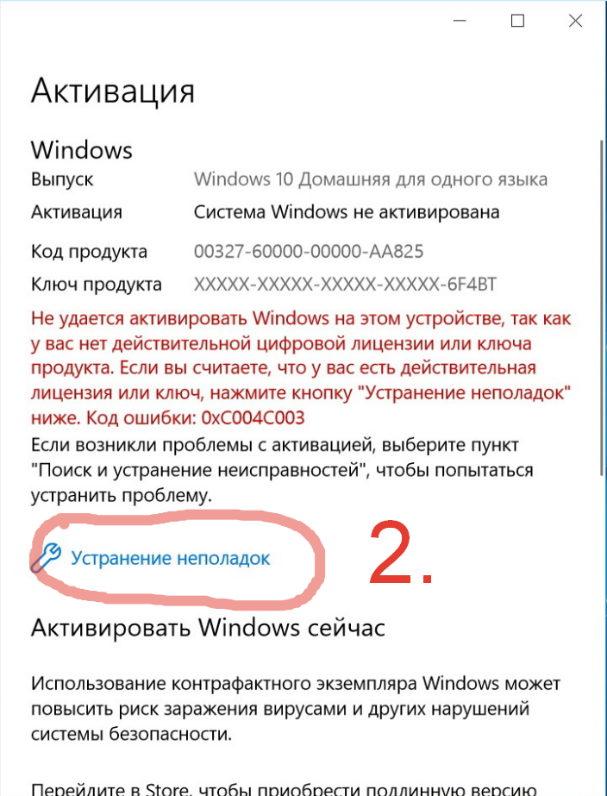 4. после того как Windows обнаружит цифровую лицензию нажать "Обновить выпуск ОС Windows" 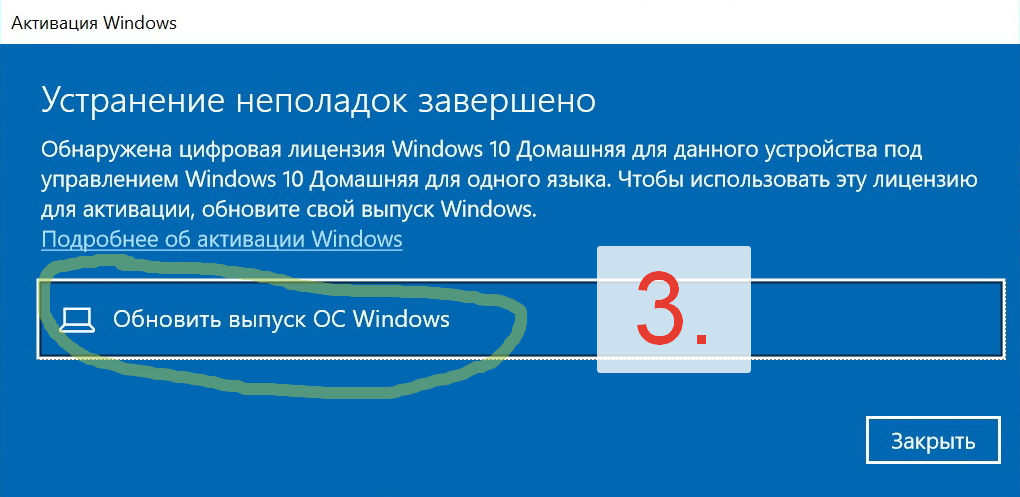  и согласиться на перезагрузку 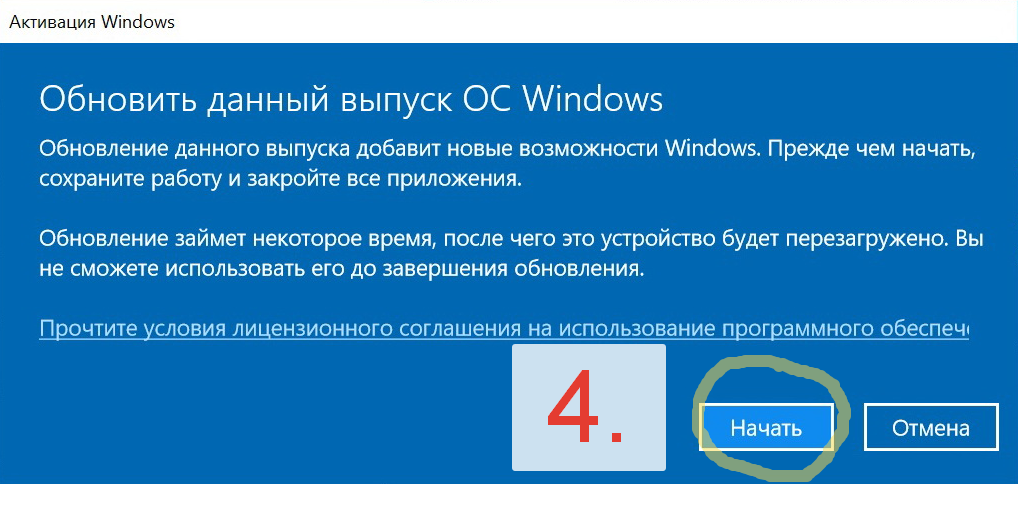 5. после перезагрузки Ваша копия Windows будет активирована 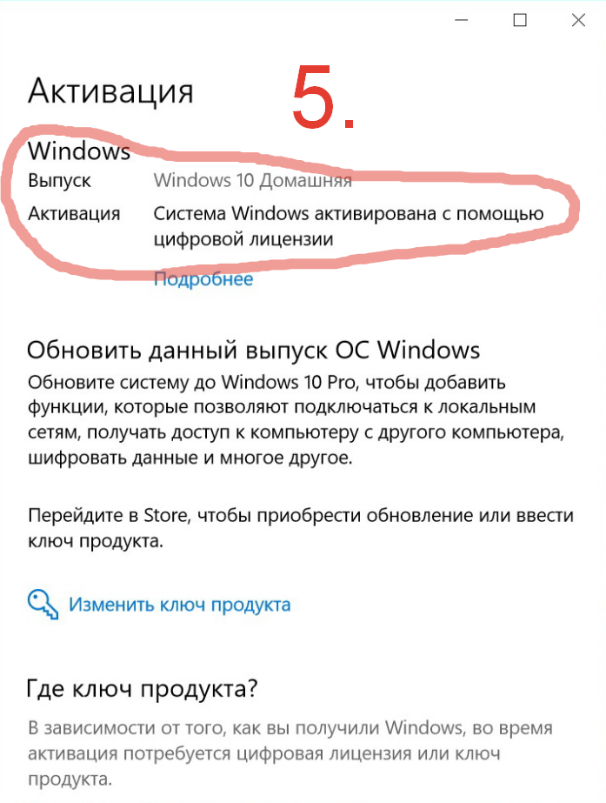 Скачать драйвера для Mi Notebook Pro 15 можно тут - http://www.mi.com/service/bijiben/drivers/15/(все драйвера двумя архивами - http://cdn.fds.api.xiaomi.com/b2c-webfile/service/download/drivers-r15-01.zip http://cdn.fds.api.xiaomi.com/b2c-webfile/service/download/drivers-r15-02.zip )Скачать драйвера для Mi Notebook Air 13 можно тут – http://www.mi.com/service/bijiben/drivers/13-finger/(все драйвера одним файлом - http://cdn.fds.api.xiaomi.com/b2c-webfile/service/download/r13-finger.zip )